SOUVENIRS DE FEVRIER 2020LA CHANDELEUR à l’ECOLE : Vive les crêpes !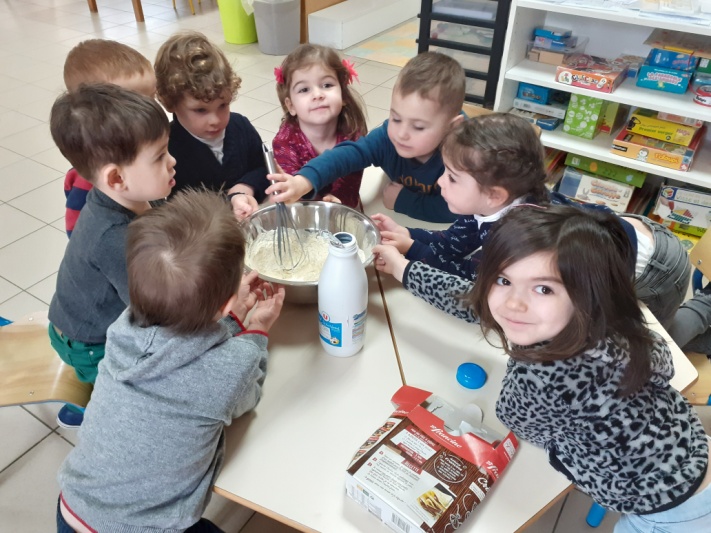 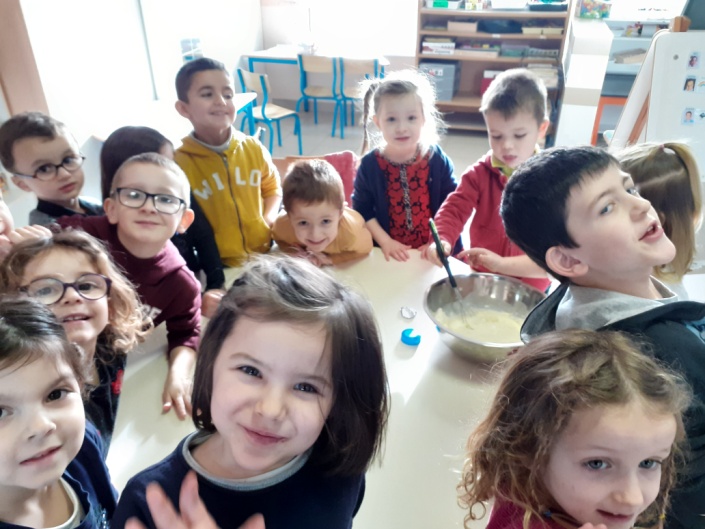 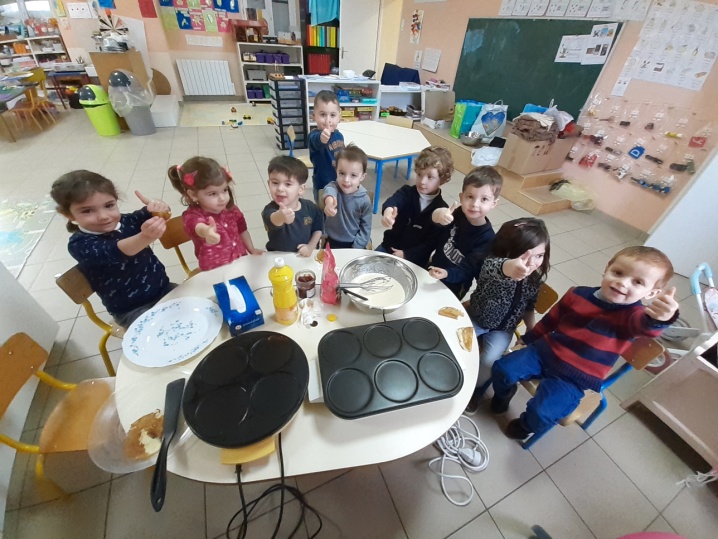 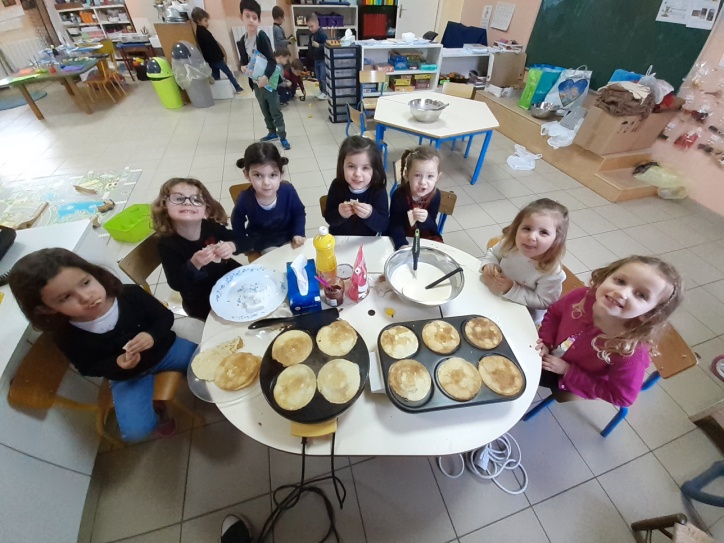 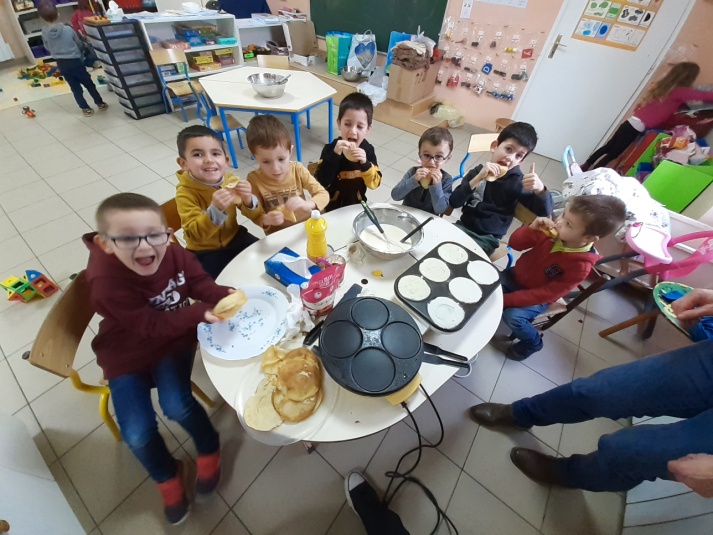 L’APERITIF CONCERT Les INDIENS et les COWBOYS !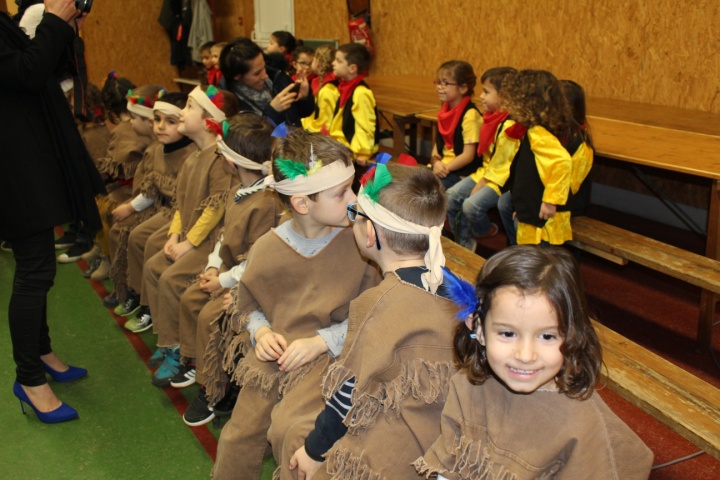 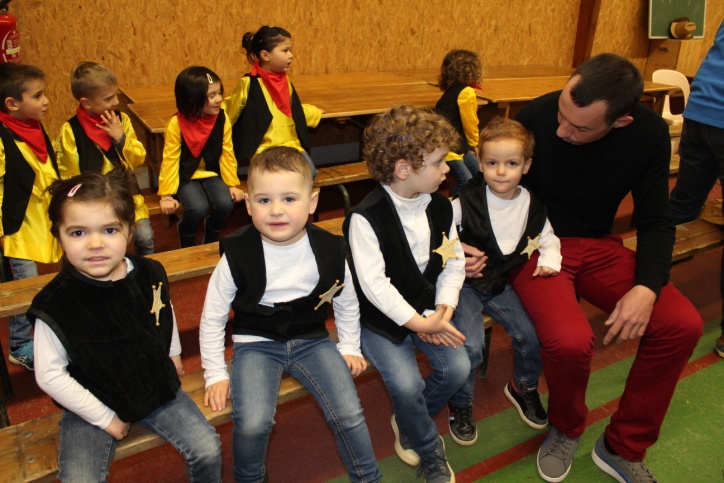 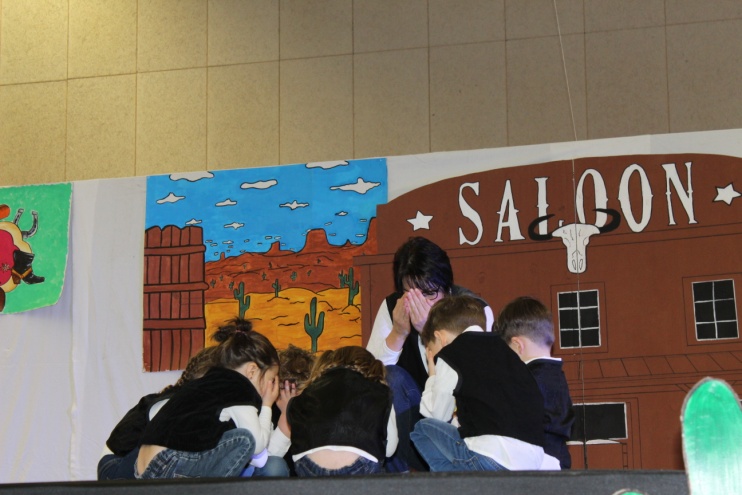 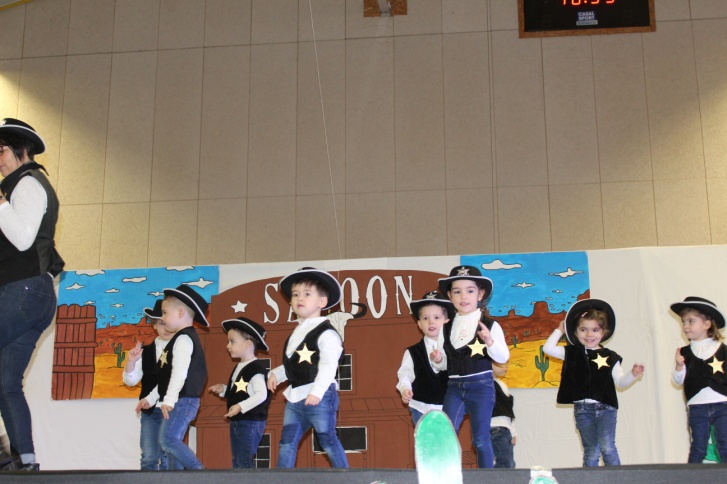 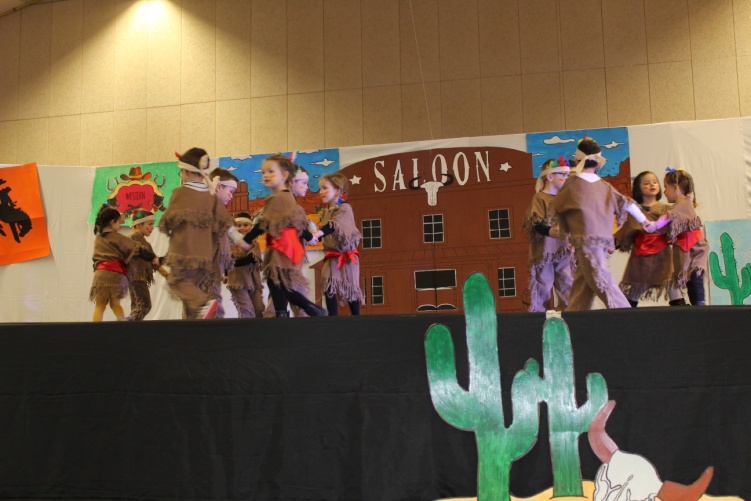 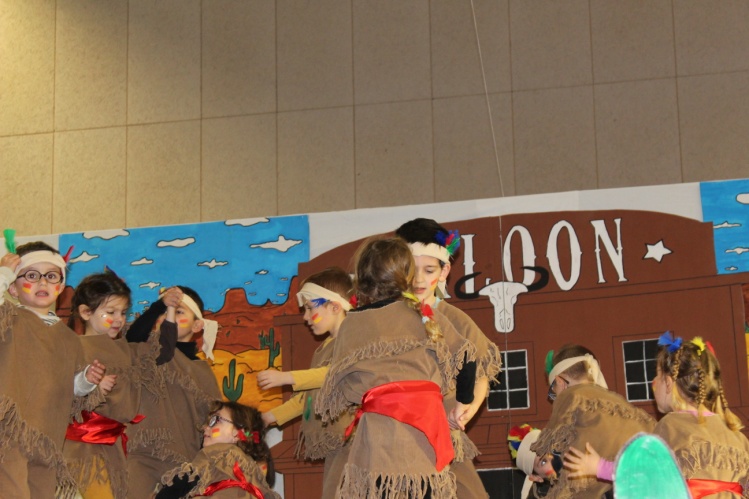 MERCI LES ENFANTS POUR CE TRES BEAU SPECTACLE ! VOS DANSES ETAIENT TRES REUSSIES ! VOUS ETES DE VRAIS ARTISTES !!PASSEZ DE TRES BONNES VACANCES ET N’HESITEZ A LES RACONTER DANS LE CAHIER DE VIE ! BON REPOS A TOUS !!